									ПРОЕКТКРЕМЕНЧУЦЬКА РАЙОННА РАДАПОЛТАВСЬКОЇ ОБЛАСТІ(двадцята сесія сьомого скликання)РІШЕННЯвід “   ”                     2018 року                                    м. КременчукПро  звернення  депутатів  Кременчуцької   районної     ради     Полтавської      області  до Верховної       Ради       України Відповідно до ст. 43 Закону України «Про місцеве самоврядування в Україні»,районна рада вирішила:1.Схвалити текст звернення депутатів Кременчуцької районної ради Полтавської області до Верховної Ради України (додається).2. Звернення надіслати на адресу Голови Верховної Ради України Андрія Парубія.3. Контроль за виконанням рішення покласти на заступника голови районної ради Скляревського Е. І.   ГОЛОВА РАЙОННОЇ РАДИ 				                                А.О. ДРОФАРішення підготовлено:Депутатом  районної ради                                                         О.Ю. Івахненко   Погоджено:Заступник голови районної ради                                             Е.І. СкляревськийНачальник юридичного відділурайонної ради                                                                                  Н.В. ЦюпаГолова постійної комісії  Кременчуцької районної    ради    з      питань   бюджету, соціально    –    економічного    розвитку, приватизації,                   підприємництва, промисловості,                     інвестиційної діяльності та регуляторної         політики	                                     М.К. Черниш                    Голова   постійної   комісії   Кременчуцької районної  ради  з  питань  агропромислового комплексу, земельних   відносин,  надр     та екології                                                                                             В.І. БуленкоГолова постійної комісії  Кременчуцької районної  ради   з    питань   будівництва, транспорту    і    зв’язку,   управління   та розпорядження  об’єктами   комунальної власності, благоустрою                                                                     А.О. АрішінГолова постійної комісії Кременчуцької районної ради з питань  самоврядування, адміністративно     –       територіального устрою,    депутатської      діяльності   та етики,       законності,       правопорядку та боротьби з корупцією                                                                    С.В. ЛуценкоГолова постійної комісії Кременчуцької районної ради з питань освіти, культури, сім’ї, молоді, спорту, туризму та зв’язків з засобами масовоїінформації                                                                                        І.В. БлизнюкГолова   постійної  комісії Кременчуцькоїрайонної ради з питань  охорони здоров’я, соціального захисту населення                                                         Н.Ю. МазДодаток                                                   до рішення Кременчуцької районної ради__________________________Зверненнядепутатів  Кременчуцької   районної ради Полтавської  області  до Верховної Ради УкраїниНайбільші виклики, що сьогодні постали перед українцями, це – війна, корупція та тотальне зубожіння нації, але найстрашніше – непевність у завтрашньому дні, тривога кожного українця за майбутнє дітей. Причиною такої ситуації є олігархія в Україні.По-перше, олігархія є основою системної корупції. Попри створення нових антикорупційних органів і задекларовану на найвищому рівні боротьбу з корупцією, її рівень лише зростає. Боротьба йде лише з окремими проявами корупції, а це не може розв’язати проблему системно, оскільки не зачіпає її основи – олігархії, яка є зрощенням великого кримінального капіталу з державною владою. Саме олігархи залишаються головними акціонерами влади в Україні впродовж чверті століття. Це вони корумпують увесь державний апарат, за що отримують можливості за безцінь приватизовувати підприємства та творити приватні монополії, не платити податків і вивозити награбоване в офшори, «освоювати» державний бюджет через різноманітні тендери та дотації, обкладати українців непомірними тарифами та цінами за товари та послуги. По-друге, олігархія є причиною зубожіння українців. Падіння рівня життя тотальної більшості українців – це не «дешевий популізм», а жорстока реальність. У визискуваній олігархами Україні її громадяни мусять працювати за 190 євро на місяць, що є найнижчою середньою зарплатнею в Європі. Ця сума у понад п’ять разів менша за середню зарплатню у крихітній непромисловій Естонії, яка одночасно з Україною позбулася колгоспного совєцького ярма, майже в чотири рази менша за середню заробітну плату в Польщі, яка починала з нижчих порівняно з Україною стартових позицій на початку 90-х років і навіть менша, ніж у сусідніх Білорусі та Молдові.По-третє, олігархи є лютим ворогом середнього класу. Вони панічно бояться конкуренції, яка підриває їхню монополію як найшвидший спосіб отримання надприбутків. Олігархи прагнуть закріпачити українців, змусити націю працювати на себе за безцінь, але купувати – втридорога. Тому олігархія ніколи не дасть підняти голову середньому класу. Як наслідок, серед працьовитих українців є лише 3-5% реального середнього класу, а в розвинутих країнах – від 40 до 70%.По-четверте, олігархія зацікавлена у війні без кінця. Бо поки Нація воює, олігархи мародерствують. Вони гендлюють із країною-агресором та ведуть торгівлю на крові з окупованими територіями. Поки цивілізований світ впроваджує санкції, влада України... нарощує на 28% товарообіг із країною-агресором, а громадяни Московії, які включені до санкційних списків Європи та США, досі володіють третиною українських обленерго.Єдиний можливий шлях подолання олігархії - втілення в життя Антиолігархічного пакету докорінних перетворень, майже всі законопроекти якого зареєстровані у Верховній Раді:Повернення капіталів з офшорів i ліквідація схем виведення грошей з України«Про денонсацію Конвенції між Урядом України і Урядом Республіки Кіпр про уникнення подвійного оподаткування та запобігання податковим ухиленням стосовно податків на доходи та Протоколу до неї» № 0001-1 від 02.12.2014;«Про повернення капіталів, що перебувають та зареєстровані в Республіці Кіпр, офшорних зонах та інших юрисдикціях, звільнених від подвійного оподаткування, або тих, що мають пільговий режим оподаткування» № 1112 від 28.11.2014.Демонополізація та ліквідація олігархічної моделі економіки:«Про ліквідацію приватних монополій» № 1109 від 28.11.2014.Заборона приватизації стратегічних підприємств:«Про внесення змін до Закону України «Про приватизацію державного майна» (щодо мораторію на приватизацію державного майна до стабілізації ситуації у державі)» № 2424а від 21.07.2015.Деолігархізація енергетики та справедливі тарифи:«Про внесення змін до деяких законодавчих актів України (щодо забезпечення енергетичної безпеки України)» № 6341 від 11.04.2017;«Про внесення змін до Закону України «Про ринок природного газу» (щодо особливостей функціонування газорозподільної системи)» № 6583 від 12.06.2017;«Про внесення змін до деяких законодавчих актів України щодо порядку використання природного газу, видобутого на території України» № 2408а від 17.07.2015.Земля ‒ власність нації:«Про заборону торгівлі землею сільськогосподарського призначення» № 2906 від 19.05.2015.Ці законопроекти спрямовані на підрив самих основ олігархічного ладу в Україні. Необхідно якнайшвидше запустити цей процес, бо часу на бутафорні реформи вже немає – вікно можливостей для докорінних перетворень в Україні закривається, а наслідком залишення олігархів при владі може стати втрата держави.Наголошуємо, що проведення реальної деолігархізації було однією з головних вимог Революції Гідності, а сьогодні є найпершим завданням від вашого працедавця – українського народу.Враховуючи вищевикладене, ми, депутати Кременчуцької районної ради, вимагаємо від Верховної Ради України невідкладно внести на розгляд та ухвалити Антиолігархічний пакет докорінних перетворень.Лише таким шляхом ми витягнемо Україну з ями корупції, зубожіння та війни.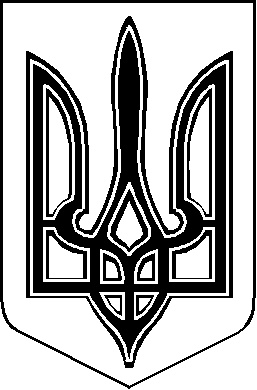 